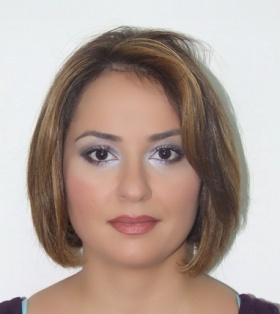 ÖZGEÇMİŞAdı Soyadı:  Aysel MirkasımovaDoğum tarihi: 01/12/1973Ünvanı: Öğretim üyesiyesiÖğrenim Durumu: DoktoraAkademik Ünvanlar	Doçentlik Tarihi          :                               	Profesörlük Tarihi      :6.	Yönetilen Yüksek Lisans ve Doktora Tezleri Yüksek Lisans Tezleri Doktora Tezleri 7.	Yayınlar  1.Modern Azerbaycan Sanatında bilim adamlarının portreleri. Elmi    Ahtarışlar,Bakü,2004 s.325-3312.1960-80 yıllarında Portre Sanatında bazı teorik problemler.                                                                                                                                                          Ekologiya,Felsefe,Medeniyet,2005s.104-1093.Azerbaycan Snatında tarihi Portre. İctimayı ve Siyasi problemler,Bakü,2005,Bakü,s.194-197.4. XX asırın sonlarında Portre sanatı,Elmi Ahtarışlar,Bakü,2005,s.122-125.7.1	Uluslararası hakemli dergilerde yayınlanan makaleler7.2	Uluslararası bilimsel toplantılarda sunulan ve bildiri kitabında (Proceedings) basılan bildiriler7.3 	Yazılan uluslararası kitaplar veya kitaplarda bölümler7.4 	Ulusal hakemli dergilerde yayınlanan makaleler7.5 	Ulusal bilimsel toplantılarda sunulan ve bildiri kitabında basılan bildiriler 7.6 	Diğer yayınlar8. 	ProjelerRomualdo del Bianco foundation,Florence9.	 İdari Görevler 10. 	Bilimsel Kuruluşlara Üyelikler11. 	Ödüller12. 	Son iki yılda verdiğiniz lisans ve lisansüstü düzeydeki dersler için aşağıdaki tabloyu doldurunuz.DereceAlanÜniversiteYılLisansModa ve tekstilAzerbaycan Devlet Kültür ve Sanat Üniversiresi1996Y.LisansModa ve tekstilAzerbaycan Devlet Kültür ve Sanat Üniversitesi1998DoktoraSanat  TarihiAzerbaycan İlimler Akademisi2007Akademik Yıl Dönem Dersin Adı Haftalık Saati Haftalık Saati Öğrenci Sayısı Akademik Yıl Dönem Dersin Adı Teorik Uygulama Öğrenci Sayısı 2014-2015BaharİÇMİM427 Serbest Çizim Tekniği ve Mimarlık42014-2015BaharİÇMİM 429 Mimaride Renk Kavramı42014-2015BaharİÇMİM433 İç Mimarlıkta Tekstil42014-2015BaharİÇMİM104 Temel Sanat Eğitimi42014-2015İÇMİM 203 Sunum Teknikleri2014-20152014-20152013/2014Güz2013/2014Güz2013/2014Güz2013/2014Bahar2013/2014BaharBahar